Training and Development Centre, BGTH – Accessibility Photos. Please be aware that there is no lift access to the first floor and no disabled toilet. Front DoorTo open the door, you pull. To exit the door, you push.The door is double (left side is locked). There is a bell/buzzer to press on the right hand side.The height of the door is 77 inches = 195.58cm.The width of the door is 66.5 inches = 168.91cm.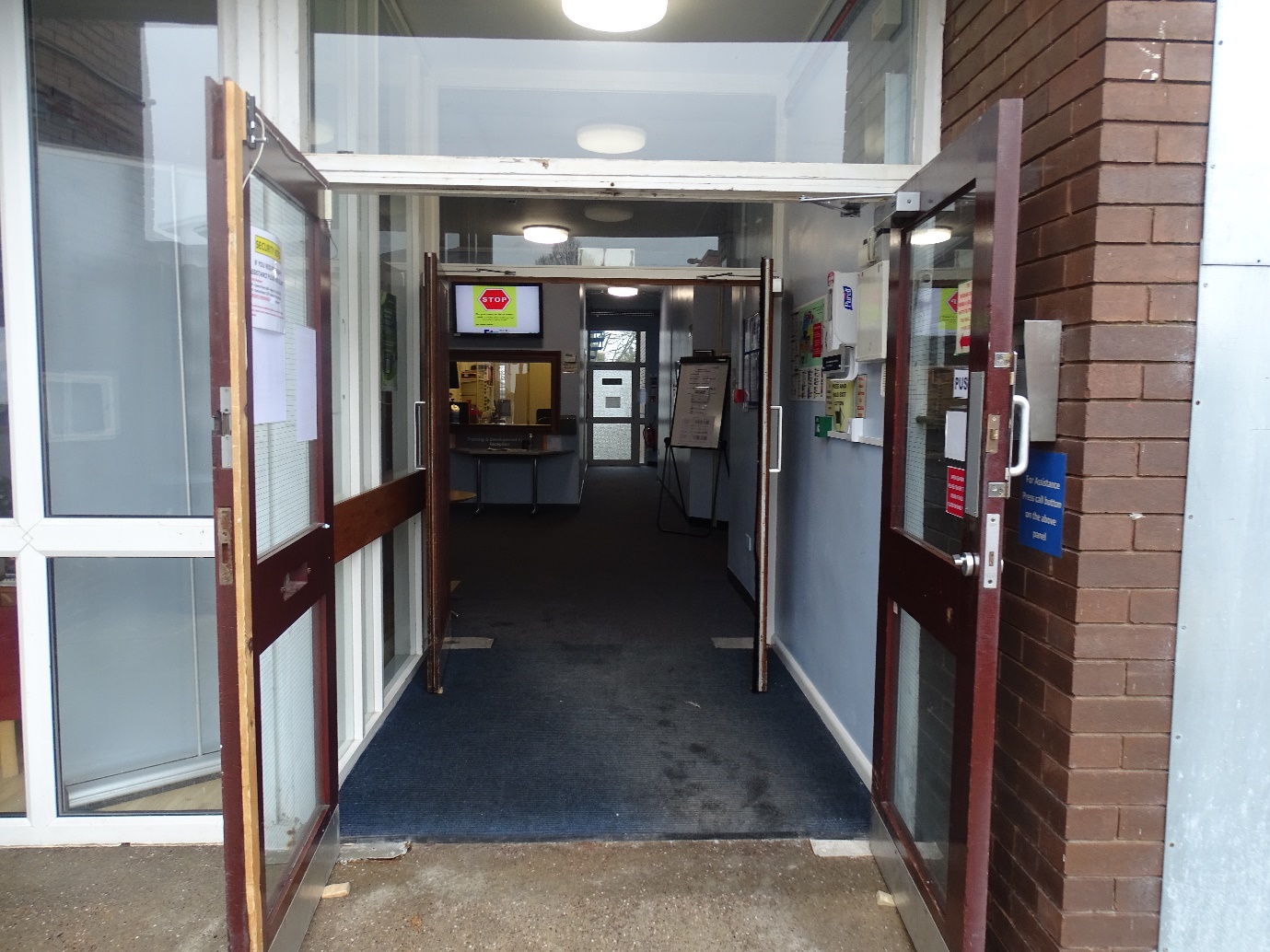 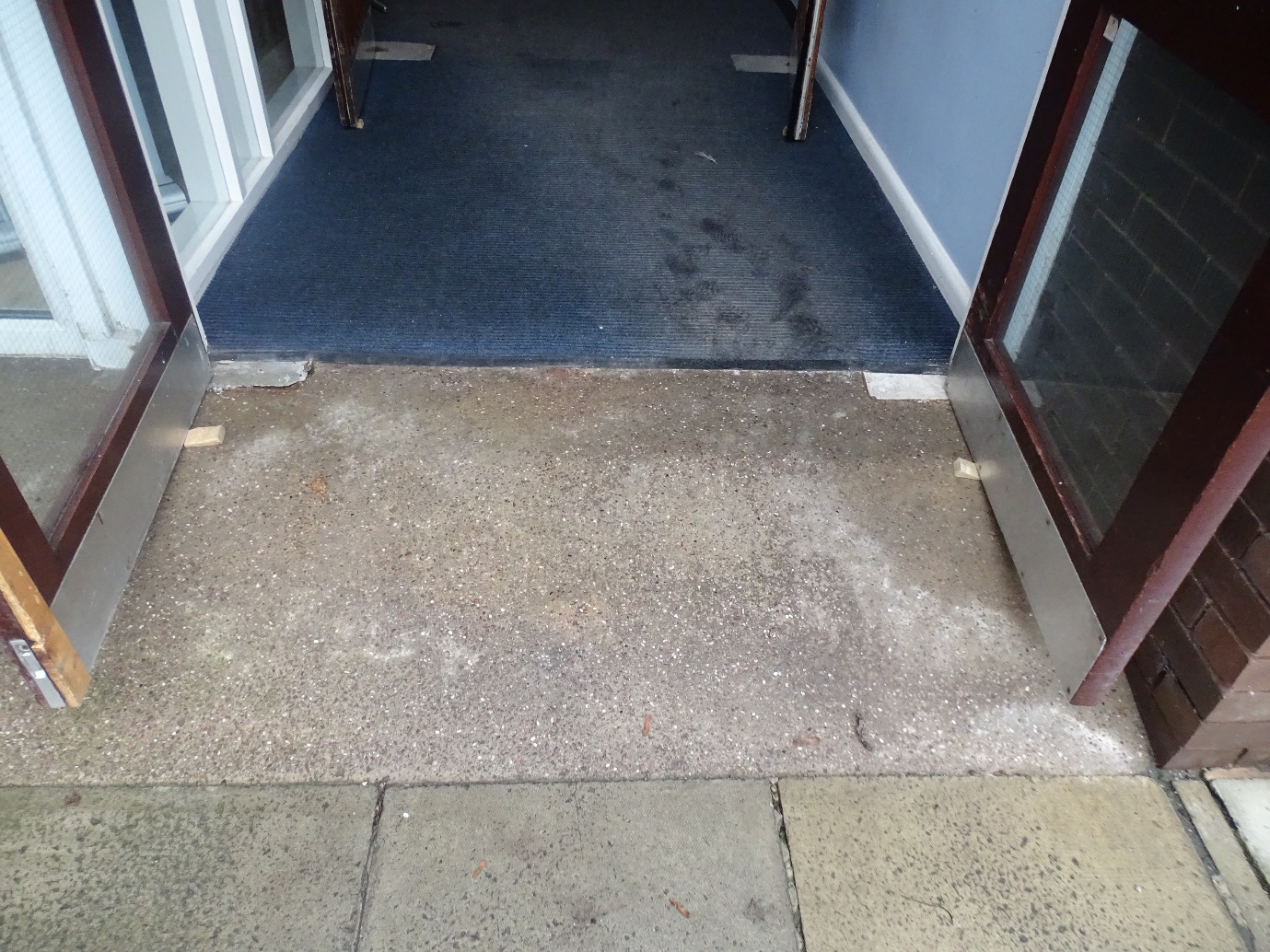 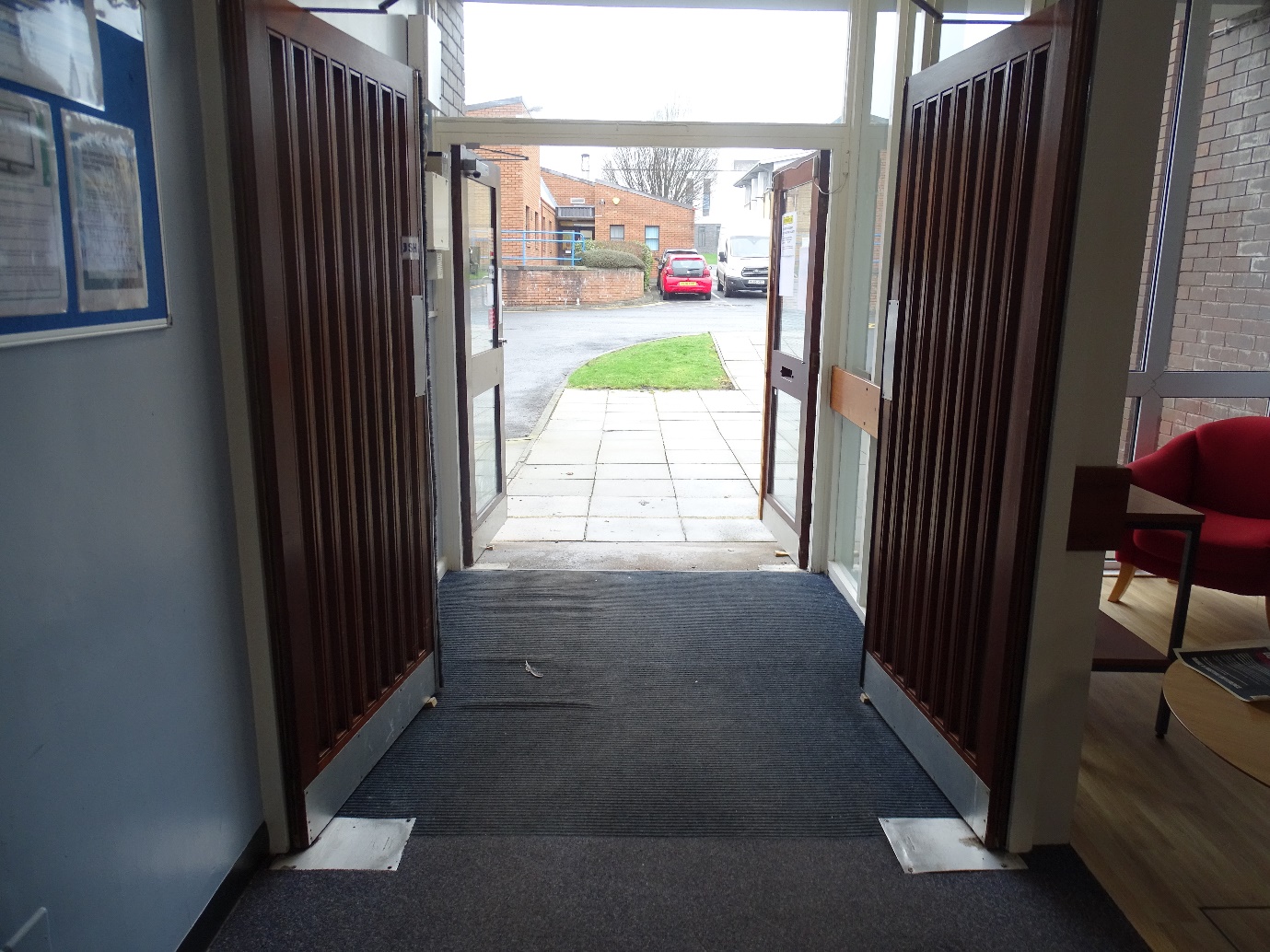 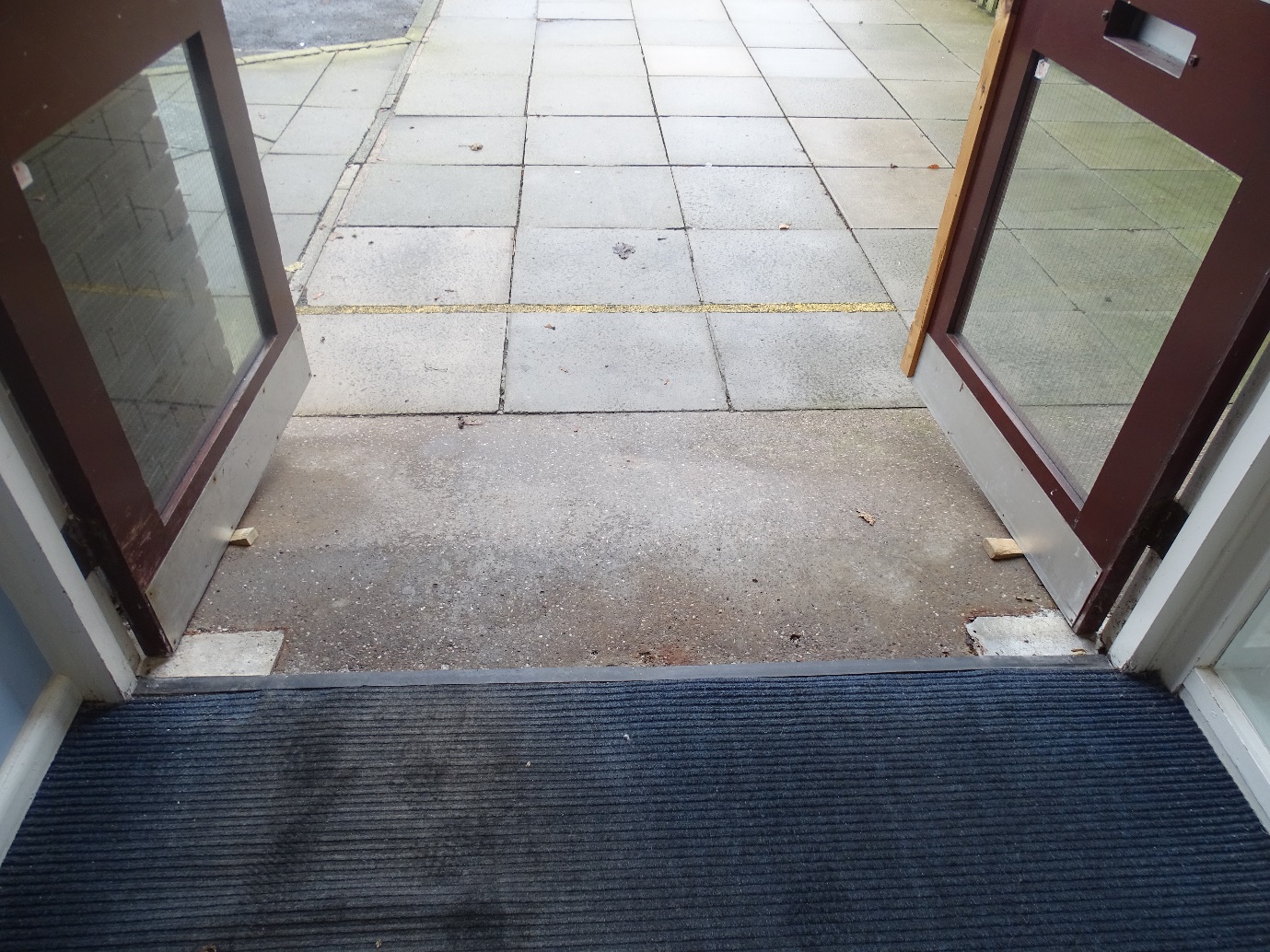 StairsThere is 18 steps.From to floor to the step – Height = 7.5 inches = 19.05cm Width = 4 inches = 10.16cm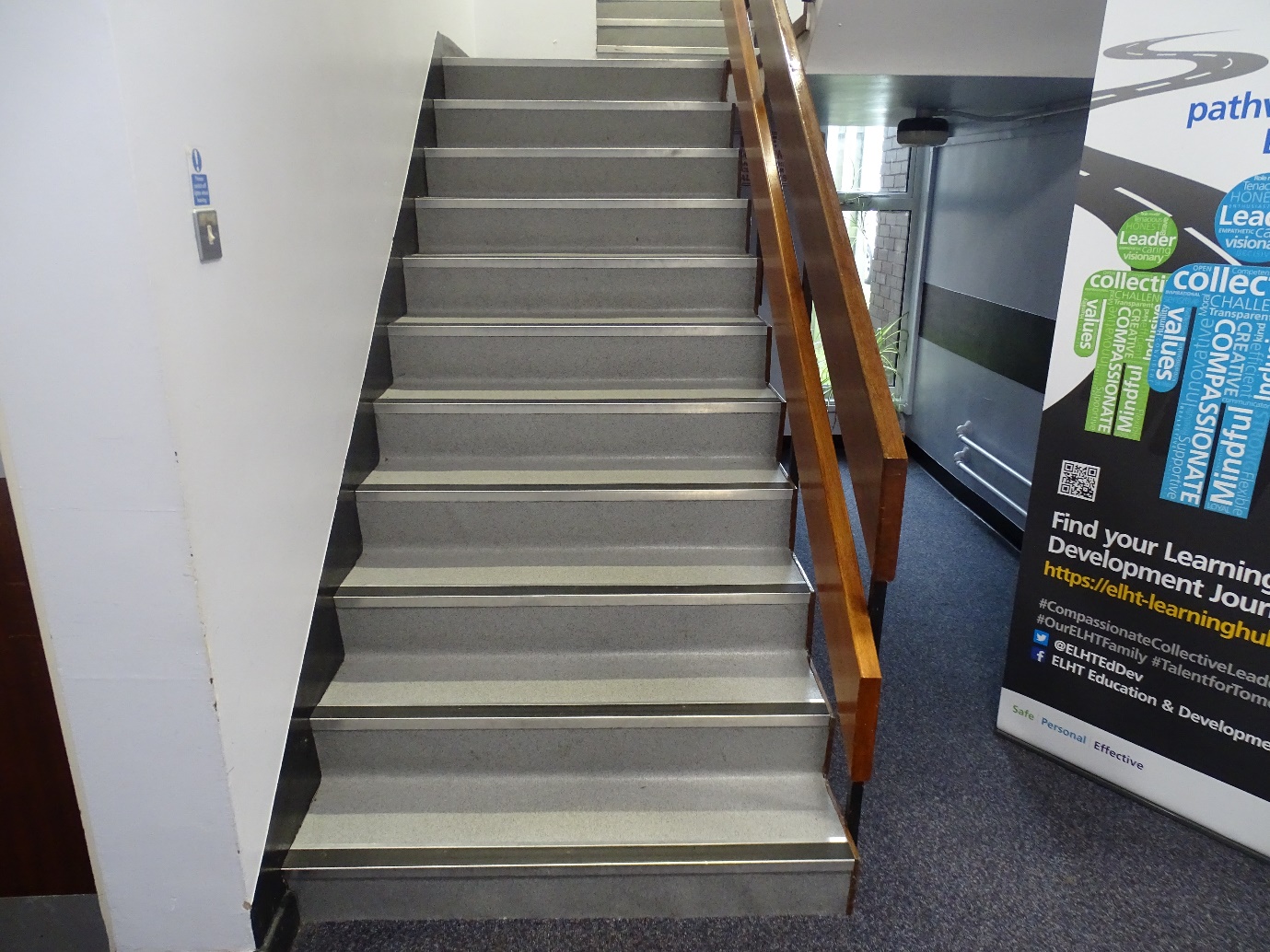 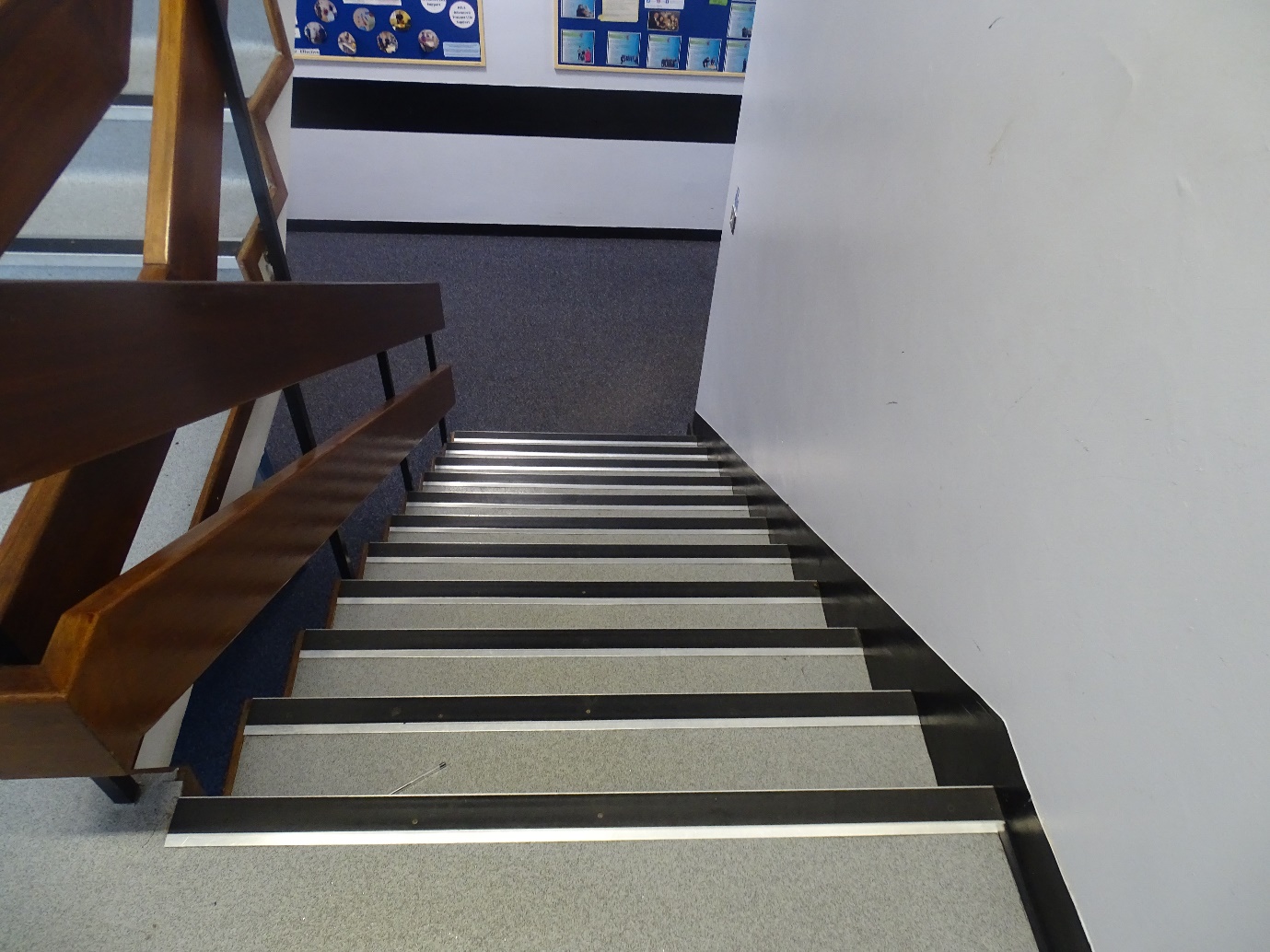 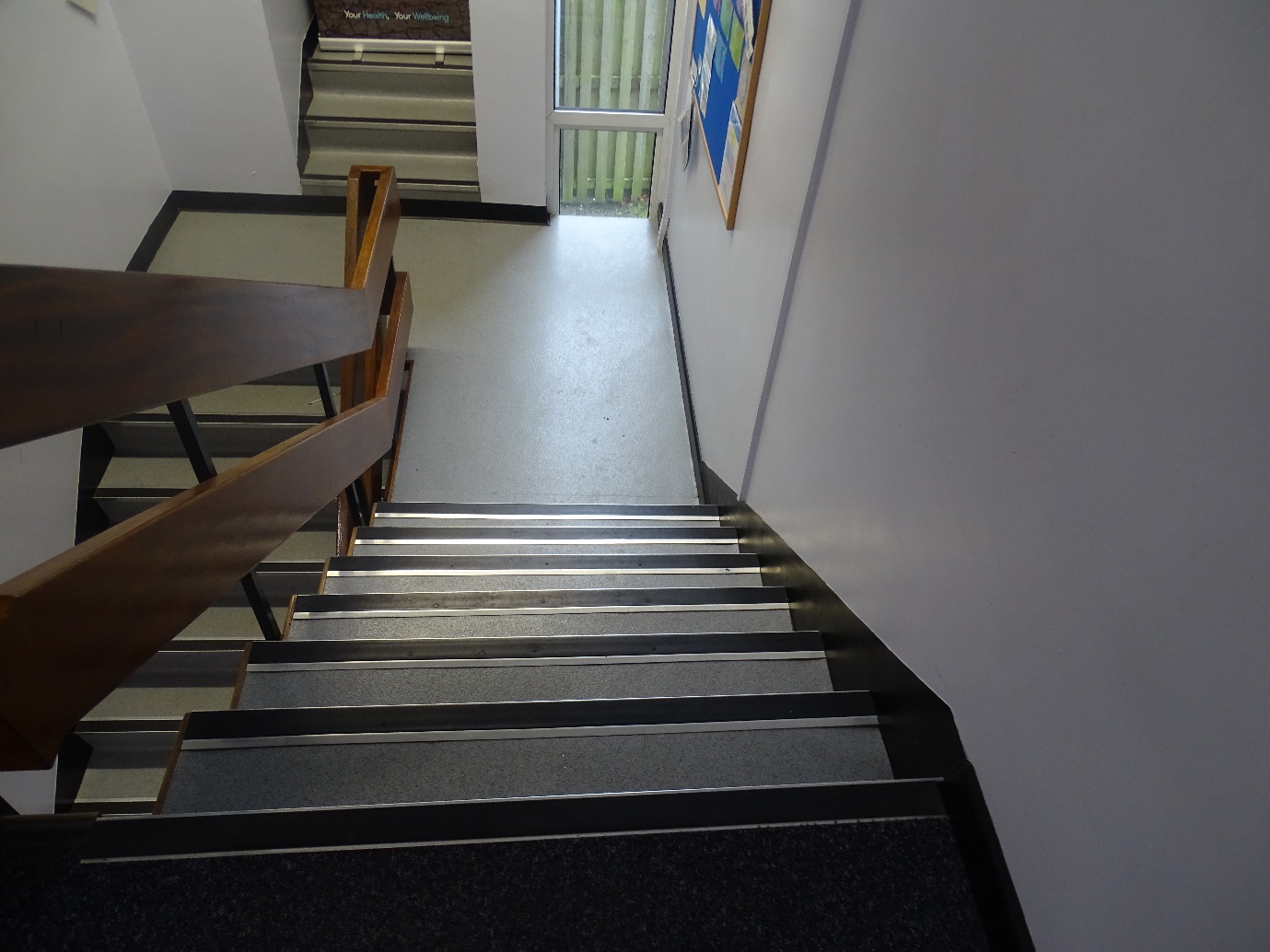 Gents Toilets The height is 77 inches = 195.58cm The width is 32 inches = 81.28cm When entering the toilet, push the door. When exiting the toilet, pull the door. It is located on the ground floor of the Training and Development Centre.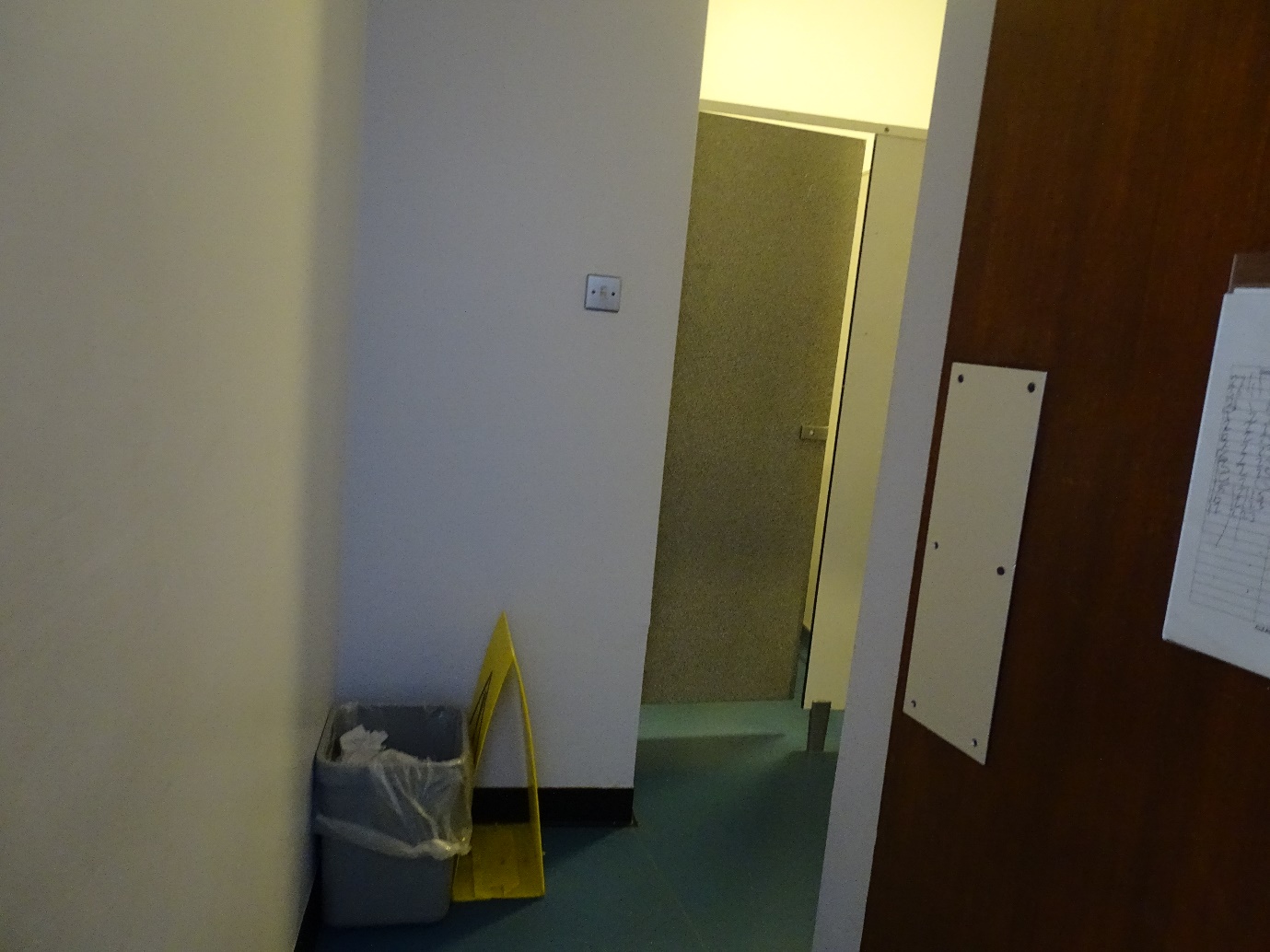 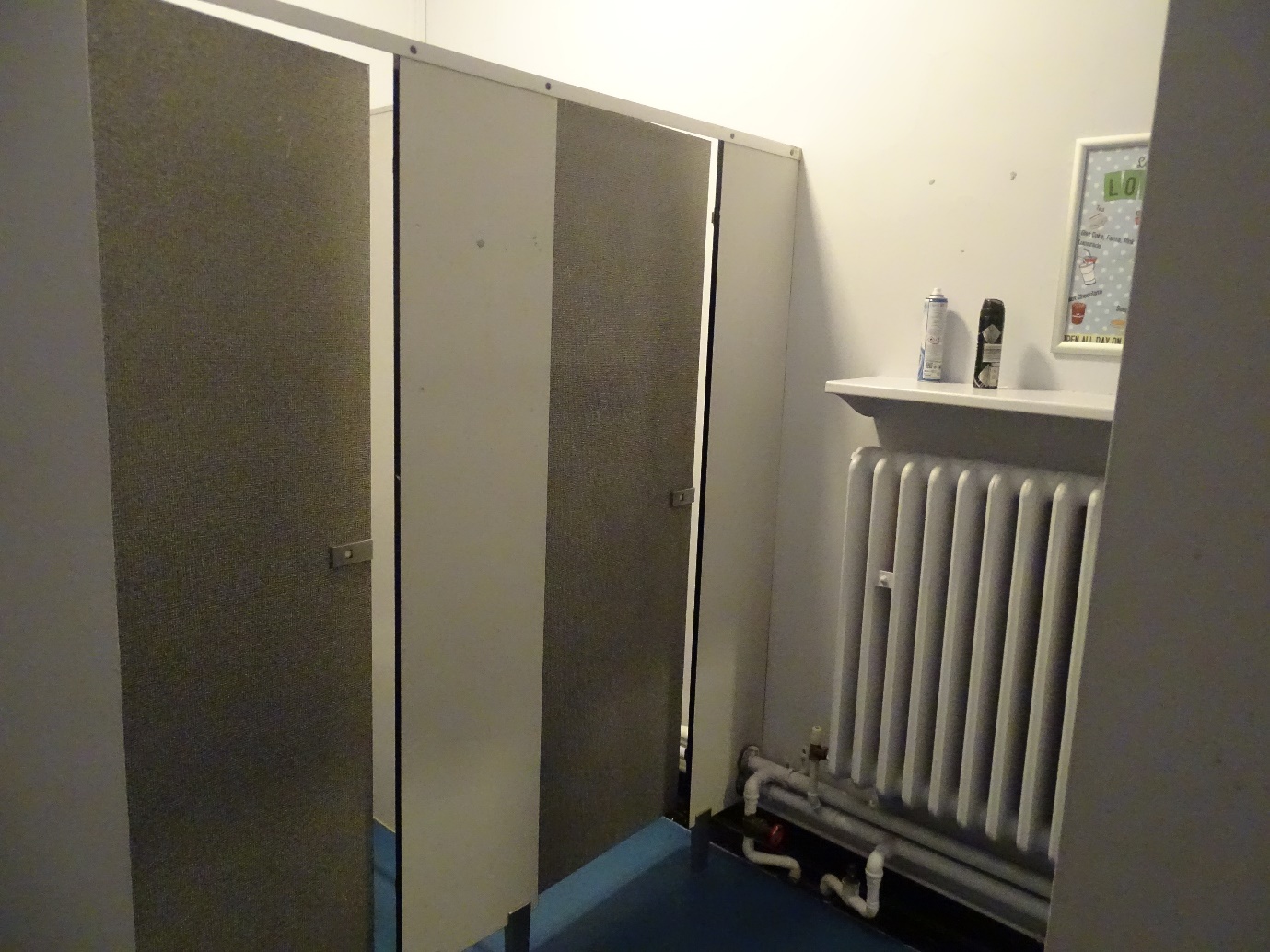 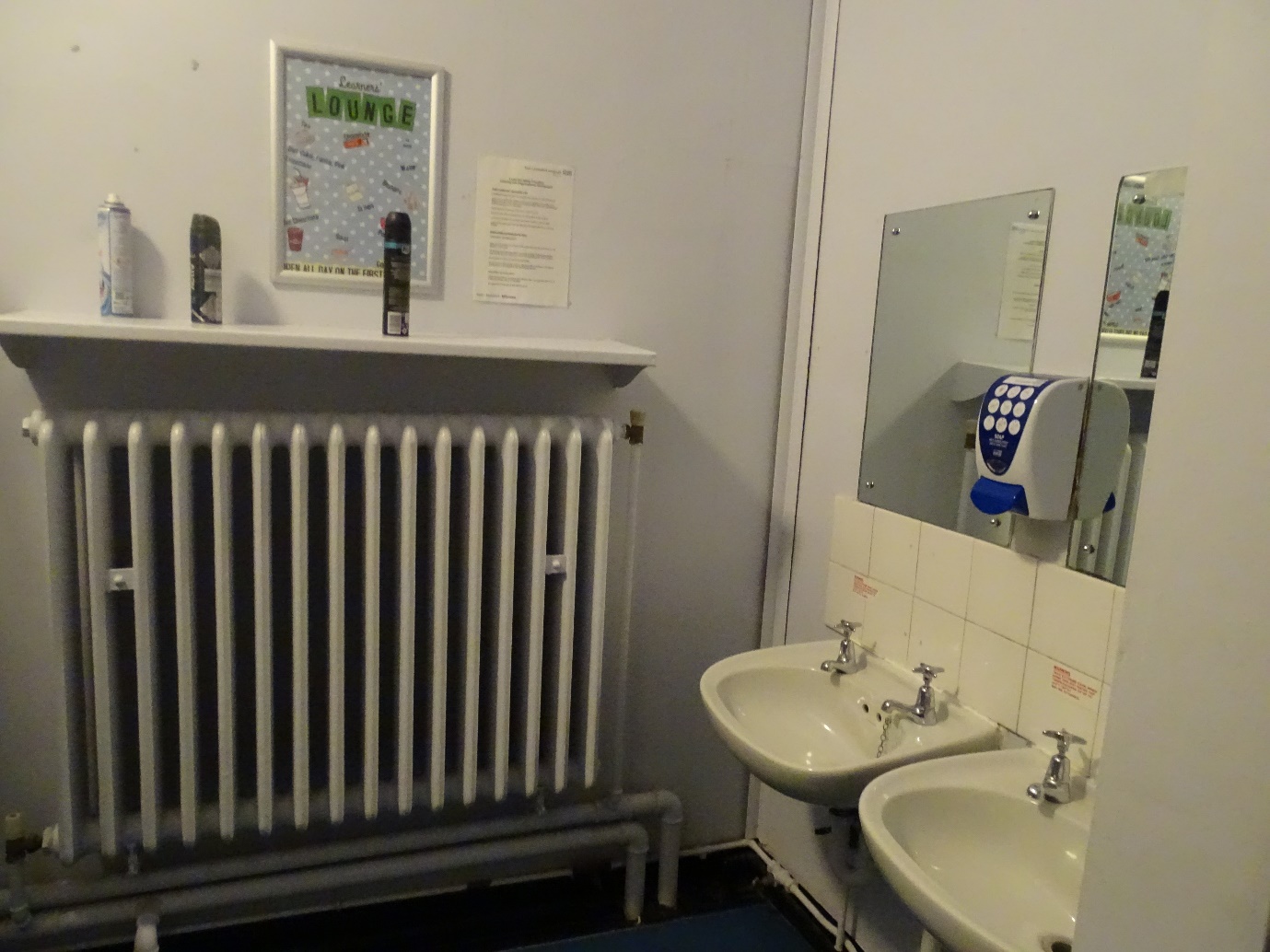 Womens Toilets The height is 77 inches = 195.58cm The width is 32 inches = 81.28cm When entering the toilet, push the door. When exiting the toilet, pull the door. 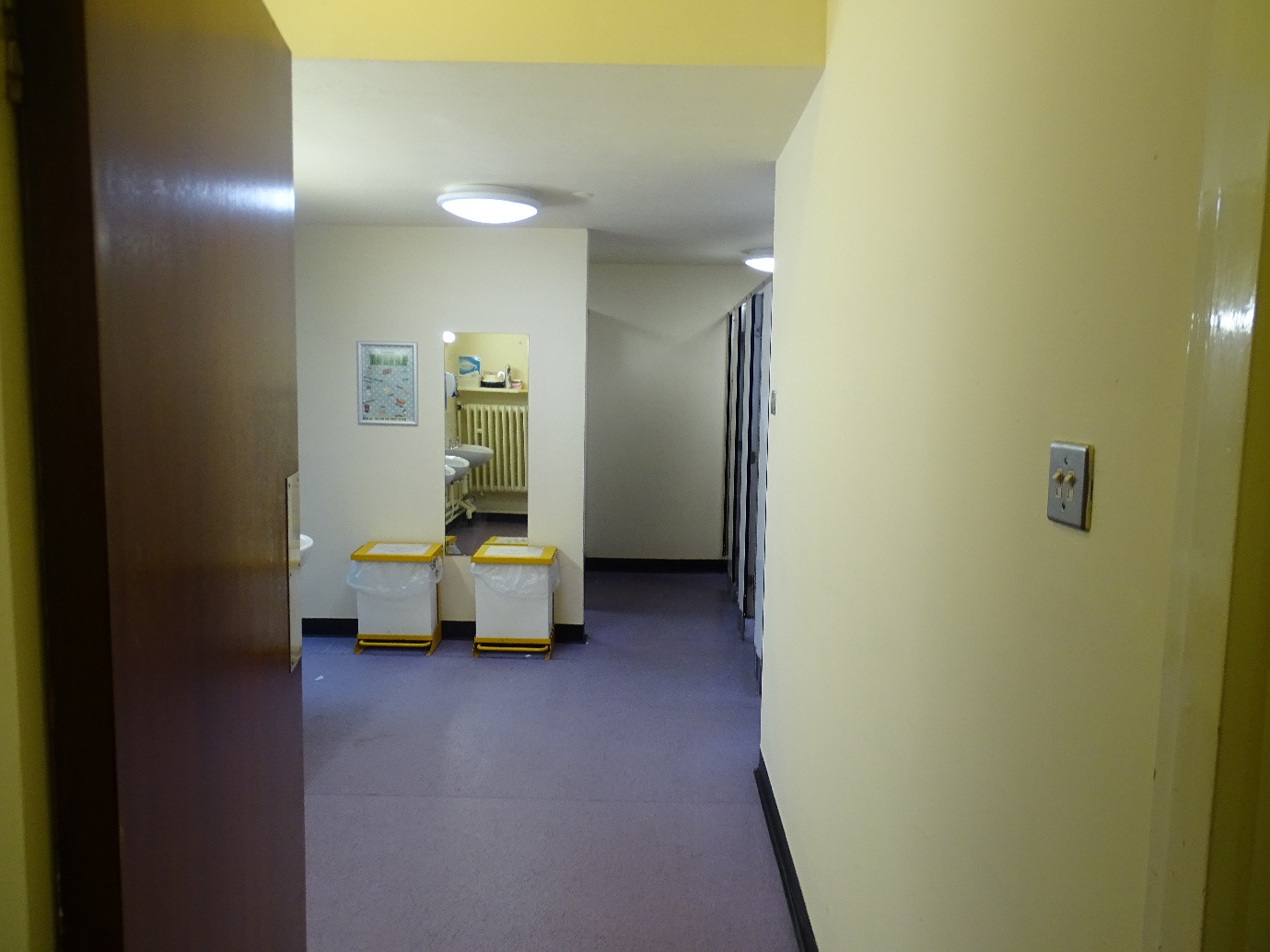 It is located on the ground floor of the Training and Development Centre.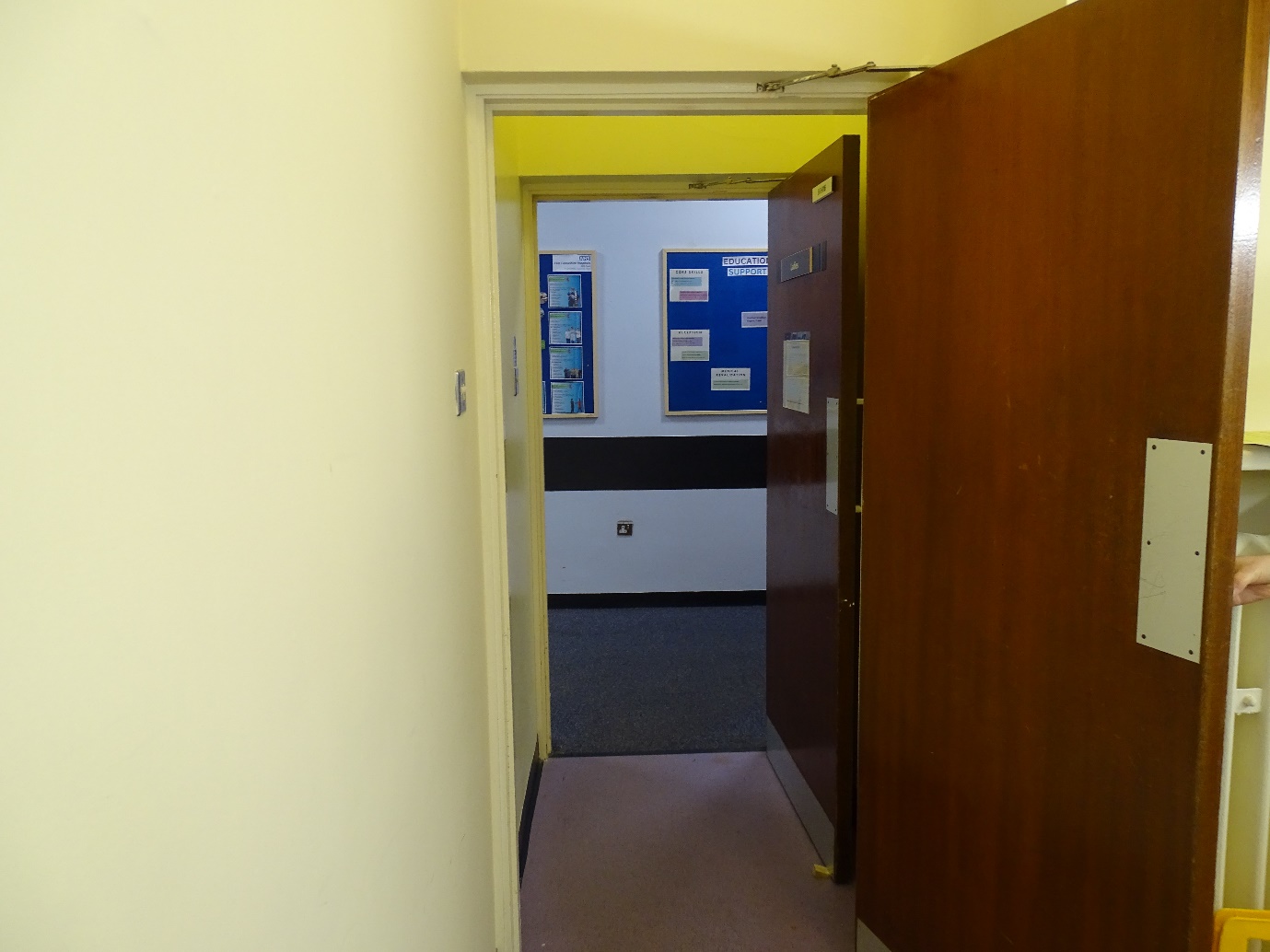 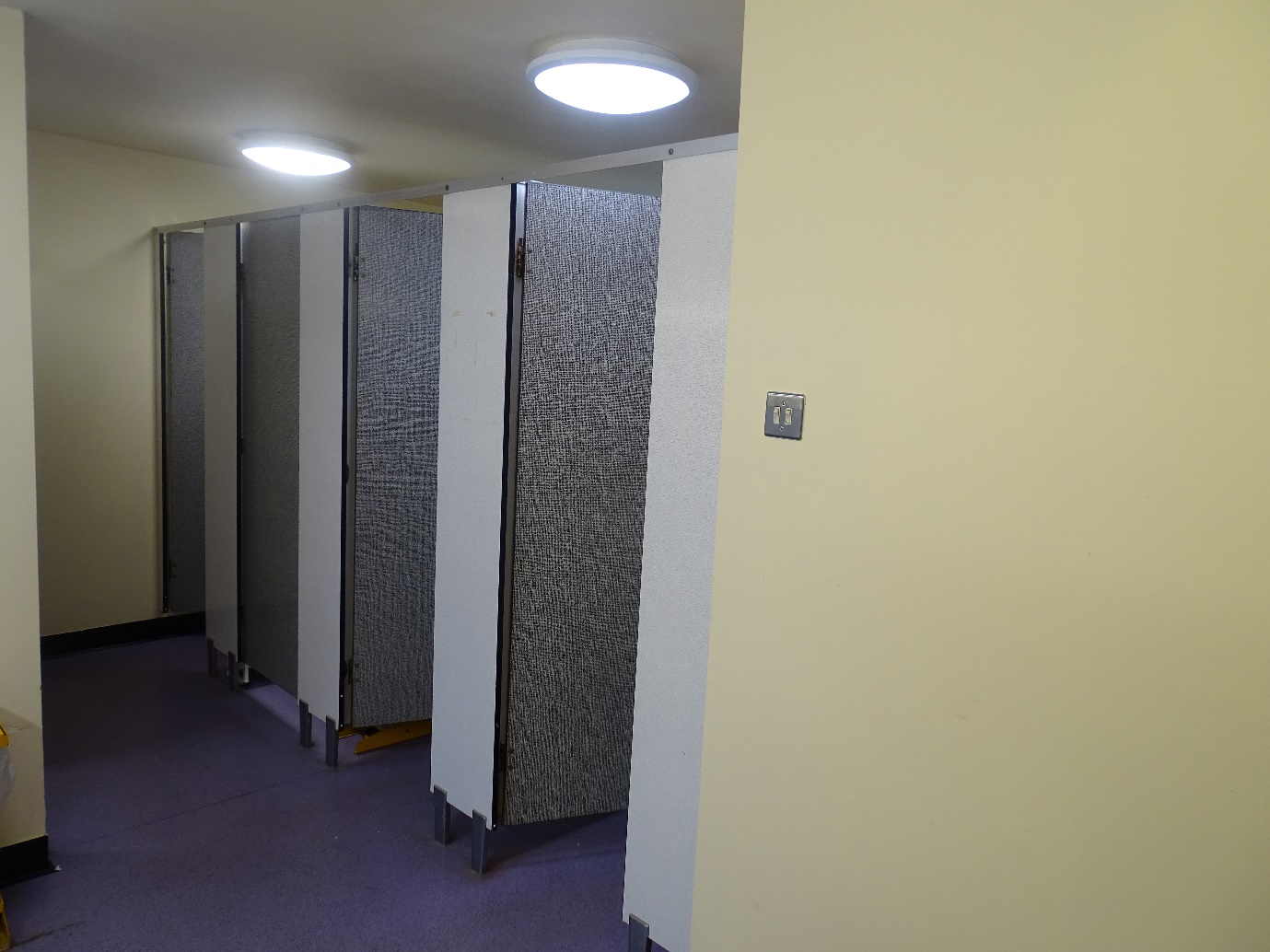 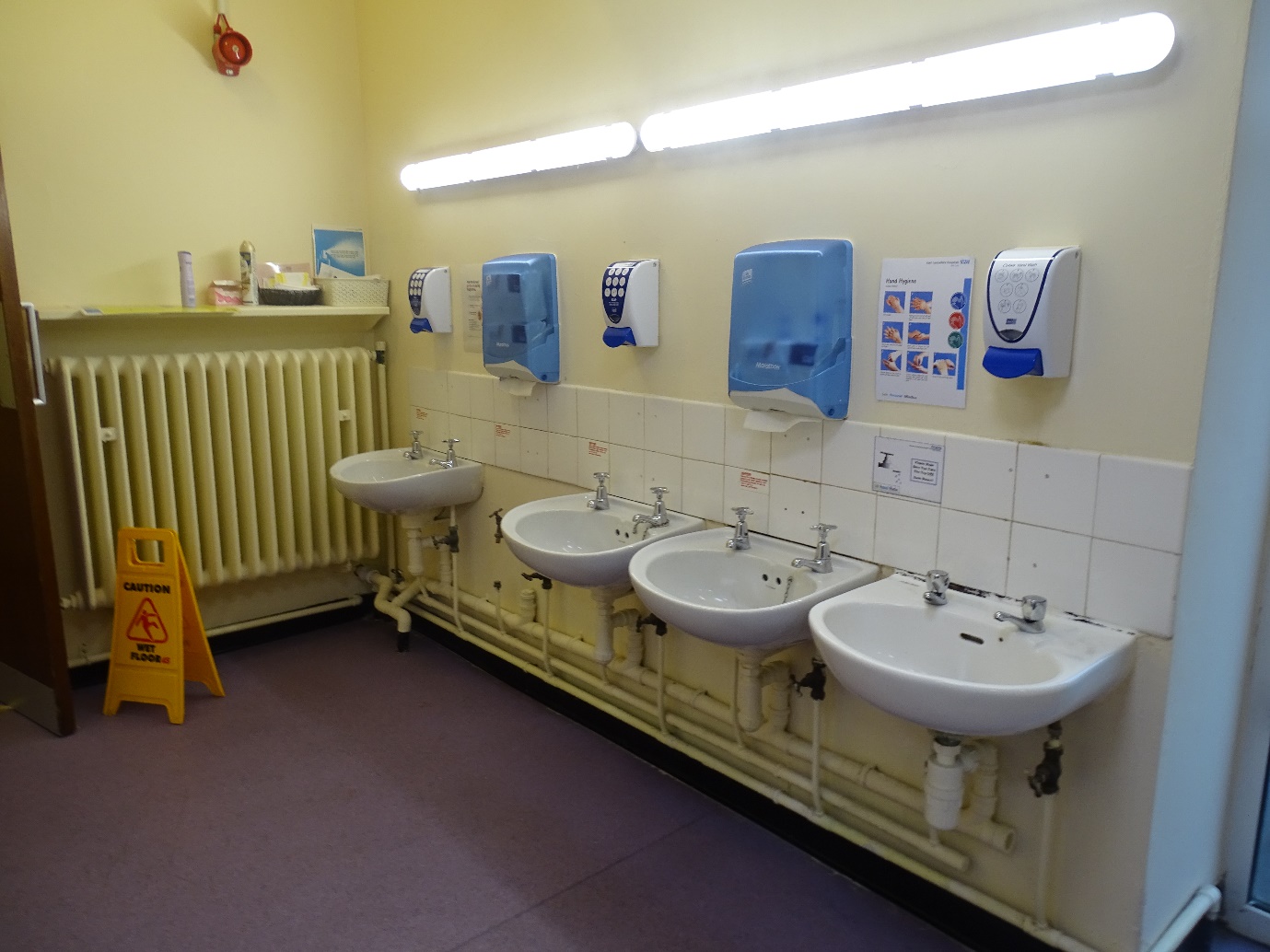 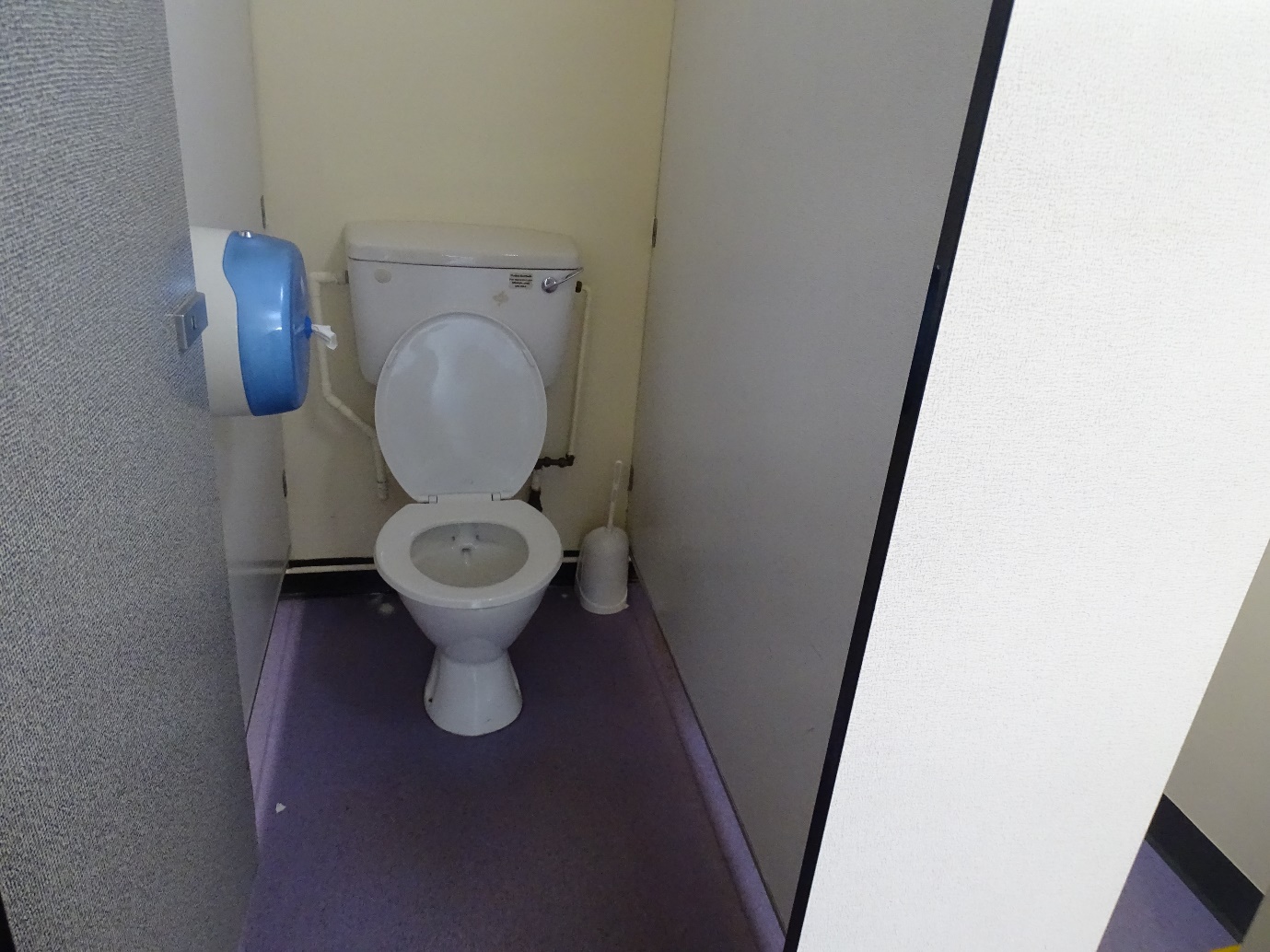 Car Parking Outside the Training and Development Centre we have two disabled parking spaces for staff/visitors to park in. There is a large gravel car park to the left of the centre for staff. Next to the Training and Development Centre is our Library which occupies some disabled car parking spaces. 